Отчет о самообследовании муниципального автономного общеобразовательного учреждения гимназии № 18 г. Томска 2015-2016 учебный год1. Аналитическая частьОбщие сведенияОбщее управление осуществляет администрация гимназии:Структура управления МАОУ гимназии № 18 г. Томска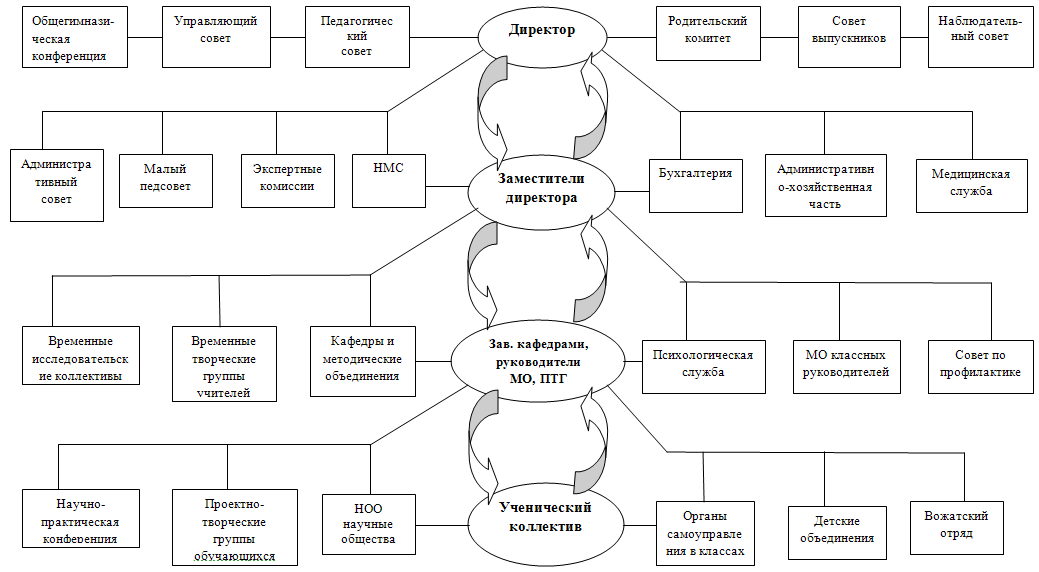 Согласно Уставу гимназии формами самоуправления в учреждении являются Управляющий и Наблюдательный советы, общее собрание трудового коллектива и педагогический совет. Государственно-общественный характер управления гимназией обеспечивается через деятельность Управляющего совета, Наблюдательного совета. Организация учебного процессаМАОУ гимназия № 18 на основании лицензии на право ведения образовательной деятельности  и свидетельства о государственной аккредитации успешно реализует программы:1. Начального общего образования	2. Основного общего образования	3. Среднего (полного)общего образования	4. Дополнительной (углубленной) подготовки по предметам социально-гуманитарного и информационно-технологического профиля5. Платных дополнительных образовательных услуг6. Подготовка детей к школе                7.Воспитания и дополнительного образования по направлениям: художественно-эстетическому, гражданско-патриотическому, социально-педагогическому, научно-техническому, физкультурно-спортивному.Обучение на уровне начального общего образования осуществляется по программе развивающего обучения Эльконина – Давыдова, по программам «Школа 2100», «Перспективная начальная школа».	В 2015-2016 учебном году продолжено изучение курса «Основы религиозных культур и светской этики». Комплексный учебный курс «Основы религиозных культур и светской этики» в 4 классах  реализовался через  три модуля: «Основы мировых религиозных культур», «Основы православной культуры», «Основы светской этики». Из 184 учащихся параллели 4-х классов содержание курса  «Основы православной культуры» осваивали 76 учащихся, «Основы мировых религиозных культур» - 28 учащихся, «Основы светской этики» - 2 чел.	Обучение на уровне основного общего образования направлено на формирование целостного представления о мире, приобретение опыта разнообразной деятельности, подготовку к осуществлению осознанного выбора индивидуальной образовательной и профессиональной траектории.Обучение на этом уровне осуществляется в классах:- гимназических, с углубленным изучением иностранных языков, при соблюдении преемственности программ РО;- общеобразовательных.В гимназии во всех классах с переходом на вторую ступень обучения начинается изучение второго иностранного языка. В 9-х классах организована предпрофильная подготовка. Обучающимся на выбор предложено 13 элективных курсов, которые относятся ко всем предметным областям. Также на этой ступени обучения начинают работу профильные школы (физико-математическая, гуманитарно-лингвистическая, биолого-химическая). Элективные занятия и работа профильных школ позволяют обучающимся определить профиль дальнейшего обучения на старшей ступени.Обучение на уровне среднего общего образования ориентировано на дифференциацию и профилизацию, обеспечение обучающимся равных возможностей для их последующего профессионального образования и профессиональной деятельности. Обучение на этом уровне в 2015-2016 учебном году осуществлялось только в профильных классах.	В 2015- 2016 учебном году  было открыто 2 профильных класса: социально-гуманитарный и информационно-технологический.в гимназии  по желанию родителей на платной основе  осуществляется  предшкольная подготовка.  В гимназии абсолютно все обучающиеся получают дополнительные платные образовательные услуги. Процент охвата дополнительными платными услугами составляет 100%.Система воспитательной работы и дополнительного образованияВоспитательная программа гимназии направлена на формирование социально востребованного выпускника. Работа по основным направлениям воспитательной программы в 2014-2015 учебном году осуществлялась через  реализацию следующих проектов: «Классный руководитель»«Формирование компетентностной культуры родителей»«Воспитание в начальной школе»«Одарённые дети»«Здоровье»Положенная в основу организации внеурочной воспитательной деятельности Методика коллективных творческих дел (КТД) успешно используется  в нашей гимназии как педагогический приём индивидуализации образования. В 2015-2016 учебном году в общегимназических коллективных творческих делах приняло участие 88% обучающихся.В 2015-2016 учебном году несколько снизилось количество мероприятий городского, регионального и международного уровней, в которых приняли участие обучающиеся гимназии, но повысилась результативность участия. Особенно хорошо проявили себя ребята в мероприятиях военно-патриотической, физкультурно-спортивной, экологической и культурологической направленностей. Поэтому можно говорить о высокой вовлечённости гимназистов в систему дополнительного образования, успешном участии в воспитательных программах на всех уровнях, активное творческое участие в традиционных общешкольных КТД.Проведенные исследования среди обучающихся гимназии по уровню воспитанности показывают высокий и средний уровень воспитанности, этот показатель в 2015-2016 учебном году составляет 83% всех обучающихся. Столь высокий уровень воспитанности детей обусловлен тем, что социальная среда, в которой находятся дети, обучающиеся в гимназии, благоприятна.Большое внимание уделяется в гимназии организации дополнительного образования и созданию условий для внеурочной деятельности обучающихся. Программа воспитательной работы, являющаяся составной частью программы развития гимназии на период 2011-2016 г.г.,  предусматривает развитие  дополнительного образования в гимназии по 5 основным направлениям: художественно-эстетическому, гражданско-патриотическому, социально-педагогическому, научно-техническому, физкультурно-спортивному.Дополнительное образование рассматривается педагогическим коллективом гимназии как неотъемлемая часть образовательного процесса, с помощью которой обучающиеся не только реализуют свои креативные, организаторские и социальные компетенции, но и выстраивают индивидуальные образовательные маршруты, реализуя свои  наклонности и способности. Для более эффективной реализации указанных направлений внеурочной деятельности в образовательном пространстве г.Томска гимназия находит социальных партнеров. На основе договоров о совместной деятельности мы давно и плодотворно сотрудничаем с учреждениями дополнительного образования: ДЮЦ «Факел», ДЮЦ «Звездочка», ДДТиЮ «Факел»,  ДЮЦ «Сатурн», ДЮЦ «Синяя птица», «Старт»,  «Центр социальной помощи семье и детям «Огонёк» по следующим направлениям: социальная и психологическая помощь, художественно-эстетическое и военно-патриотическое направление, экология и краеведение, спорт. Развитие социального партнерства с учреждениями дополнительного образования  создаёт условия для построения широкого образовательного пространства через реализацию совместных образовательных и воспитательных программ и проектов. В гимназии реализуется оптимизационная модель организации внеурочной деятельности по новым ФГОС (внеурочная деятельность осуществляется за счёт возможностей дополнительного образования нашего учреждения).Содержание внеурочной деятельности начального общего образования представлено следующими направлениями:Спортивно-оздоровительное направление: шахматы, ритмика, спортивные секции (ОФП, футбол), Школа ЗОЖОбщекультурное направление: театральная студия, изостудия, музыкальная студия «Домисолька»Общеинтеллектуальное направление: проектная и исследовательская деятельность, Мир деятельности,  Мир логики, КонструированиеСоциальная деятельность: ЮИД	С 2012  года МАОУ гимназия № 18 имеет статус муниципальной сетевой площадки по организации проектно-исследовательской деятельности школьников. 2 апреля 2016 года на базе гимназии прошла IV муниципальная сетевая научно-практическая конференция «Диалоги с Сократом». Количество секций конференции увеличилось до 14, количество представленных исследовательских работ – 161. В работе жюри конференции были задействованы только представители внешних организаций (МАОУ ИМЦ, ТГПУ, ТОИПКРО, ТПУ, ТГУ, Сиб ГМУ, ООО «Томская электронная школа»). Также в рамках конференции пошли другие мероприятия: круглый стол для педагогов, мастер-классы, телекоммуникационный проект.С прошлого года увеличилось количество участников, победителей и призеров конференций на областном и региональном уровне. 67% педагогов гимназии принимают участие в организации научно-исследовательской деятельности гимназистов.Характеристика внутришкольной системы оценки качестваПрактическое осуществление внутришкольной системы оценки качества образования строится в соответствии с Законом РФ «Об образовании», нормативными правовыми актами Правительства РФ, Министерства образования РФ, Департамента общего образования администрации Томской области, департамента образования г. Томска, регламентирующими реализацию всех процедур контроля и оценки качества образования.Оценка качества образования в гимназии включает инвариантную составляющую, обеспечивающую интересы вышестоящего уровня в вопросах управления качеством образования, и вариативную составляющую. Содержание, технологии диагностики и информация о качестве образования в ее инвариантной части определяется учредителем и вышестоящими органами управления образованием. Вариативная составляющая оценки качества образования определяется приоритетами развития образования на гимназичесом уровне, специальными потребностями субъектов и особенностями используемых гимназией оценочных процедур.Реализация системы осуществляется посредством существующих процедур контроля и экспертной оценки качества образования: • мониторингом образовательных достижений обучающихся на разных ступенях обучения; • анализом творческих достижений школьников; результатами внутришкольного направления аттестации педагогических и руководящих работников; • результатами самоанализа в процессе государственной аттестации и аккредитации; • результатами статистических (проведенных по инициативе администрации и общественных органов управления гимназией) и социологических исследований; • системой внутришкольного контроля; • системой медицинских исследований обучающихся, проводимых по инициативе школьной медицинской службы, администрации и органов общественного управления гимназией; • системой внутришкольного скрининга психологического комфорта; • иными психолого-педагогическими, медицинскими и социологическими исследованиями, проведенными по инициативе субъектов образовательного процесса. Итоги оценки качества образования используются:- для стимулирования к повышению квалификации педагогических работников;-для стимулирования педагогов гимназии к достижению высоких результатов в соответствии сПоложением о порядке и условиях распределения стимулирующегофонда оплаты труда;- прогнозирования развития образования в гимназии;- оценки реализации инновационных введений.В рамках реализации процедур и механизмов системы оценки качества образования функционирует экспертный совет, осуществляющий оценку результатов профессиональной деятельности педагогических кадров, временные творческие группы по проведению конкурсов и определению рейтинга педагогов, самообследованиюгимназии по оценке качества образования, мониторингу качества образования.Функционирование Управляющего совета способствует реализации механизмов общественно-профессиональной экспертизы, гласности и коллегиальности при принятии стратегических решений в области оценки качества образования. Предметные кафедры и методические объединения педагогов принимают участие в формировании информационных запросов основных показателей, характеризирующих состояние и динамику развития гимназии; принимают участие в обсуждении системы показателей, характеризующих состояние и динамику развития гимназии.Оценка качества образования осуществляется на основе существующей системы показателей и параметров, отражающих основные аспекты качества образования (качество результатов, качество условий и качество процессов). Используемая для оценки качества образования система критериальных показателей сопоставима с областными и городскими аналогами.Номенклатура критериев, показателей, индикаторов сформирована по направлениям, характеризующим образовательную систему:- качество управления образовательным процессом;- качество содержания образования;- качество образовательной  среды;- качество ресурсного обеспечения образовательного процесса;- качество управления развитием образовательной системы;- качество  педагогических результатов образовательного процесса.Дистанционное обучениеДистанционный метод обучения в гимназии применяется при:работе с одаренными детьми – выполнение исследовательских работ, проектов;выполнении индивидуальных заданий повышенного уровня;работе с учениками, находящимися на домашнем обучении;работе с учениками, пропустившими занятие по какой-либо причине;выполнении увлекательных заданий по предметам;участии в гимназических конкурсах и олимпиадах;потребности в интерактивном общении ученика и учителя.Реализуется такой метод обучения с помощью официального сайта гимназии, на котором создан раздел «Дистанционное обучение». В данном разделе  представлены задания по предметам, темам. Также дистанционный метод обучения реализуется и с помощью личных страниц и сайтов педагогов гимназии. В помощь учителям гимназии на официальном сайте гимназии создан раздел «Интернет ресурсы». Дистанционные технологии в образовательной  и воспитательной деятельности  учителями гимназии реализуются через  следующие интернет-ресурсы:  - httpsHYPERLINK "https://prezi.com/"://HYPERLINK "https://prezi.com/"preziHYPERLINK "https://prezi.com/".HYPERLINK "https://prezi.com/"com  - создание мультимедийных индивидуальных и коллективных проектов- httpHYPERLINK "http://learningapps.org/"://HYPERLINK "http://learningapps.org/"learningappsHYPERLINK "http://learningapps.org/".HYPERLINK "http://learningapps.org/"org – приложение Web 2.0 для поддержки обучения и процесса преподавания с помощью интерактивных модулей;- https://globallab.org – глобальная школьная лаборатория по созданию и сопровождению проектов.-  http://www.yaklass.ru – проведение тестирования знаний учащихся, передача домашнего задания. Для ученика – база электронных рабочих тетрадей и тренажер по школьной программе.- https://docs.google.com – создание интерактивных тестов- http://sdamgia.ru  и http://reshuege.ru – для подготовки к ОГЭ и ЕГЭВ 2015-2016 учебном году среди педагогов  гимназии проведен конкурс «Дистанционный урок», на котором конкурсанты показали технологии дистанционных уроков.Условия осуществления  образовательного процессаРежим работыРежим работы гимназии определяется исходя из максимальной учебной нагрузки обучающихся на каждой ступени образования в соответствии с учебным планом и санитарно-гигиеническими требованиями. Продолжительность учебного года в 1-х классах составляет 33 недели, во 2-11 классах - 34 недели. Обучающиеся 1-9 классов занимаются по 5-ти дневной учебной неделе, 10-11 – по шестидневной. 20 классов занимаются в первую смену (57 %). Это 1,5,9-11 классы, а также классы с литером «А» в остальных параллелях. Пятнадцать классов-комплектов занимались во вторую смену (43%). Начало занятий I смены – 8.00, II смены – 14.30.Средняя наполняемость классов – 27 человек. Продолжительность перемен - 10-20 минут. Вход в гимназию для детей и родителей свободный под наблюдением вахтера. В гимназии ведется внутреннее и наружное видеонаблюдение. В выходные дни в гимназии работают спортивные секции и кружки по интересам. Проблемы с транспортной доступностью отсутствуют.Учебно-материальная база	Гимназия № 18 имеет учебный корпус, состоящий из трех блоков (один трехэтажный  и два двухэтажных), введена в строй в 1971 году. Наполняемость по проекту - 750 учащихся, в настоящее время обучается 874обучающихся.В учебном корпусе гимназии находится 35 учебных кабинетов. Кроме стандартных,  оборудованы специализированные кабинеты: 2 кабинета информатики, 1 кабинет биологии, 2 кабинета физики, 1 кабинет химии, лингафонный кабинет, учебно-производственные мастерские для мальчиков – столярная и слесарная, а также кабинет домоводства для девочек;1 хореографический зал, 2 спортивных зала, 2 кабинета эстетического направления (из них: кабинет изобразительного искусства - 1, кабинет музыки для индивидуальных занятий на музыкальных инструментах - 1, актовый зал на 90 посадочных мест, столовая на 120 мест, обеспечена необходимым технологическим оборудованием для приготовления горячего питания.Имеются также кабинеты педагога-психолога, кабинет релаксации, кабинет врача, процедурный кабинет. Внеурочная воспитательная работа характеризуется деятельностью эстетического центра (изостудия, хор, ритмика и хореография, фортепиано, духовыеинструменты и др.).При библиотеке создан технический центр, имеется отдельное помещение для книгохранилища.Спортивная база представлена двумя спортзалами (большим - площадью 296 кв.м.: и малым - площадью ); где создана материальная база для занятийразличными видами спорта.На территории гимназии расположена игровая площадка с нестандартным оборудованием, спортивная площадка со специализированным покрытием.Пришкольный участок с насаждениями составляет 15090 кв.м. Библиотека гимназии включает абонемент, читальный зал и информационную службу. Библиотека является информационным центром гимназии и оснащена компьютерами (3шт) с выходом в INTERNET, принтером, сканером, телевизором (для демонстрации обучающего видео). Осуществляется пополнение библиотеки медиаресурсами и электронными приложениями к учебникам по всем предметным областям, создан электронный каталог библиотеки, сайт библиотеки  гимназии http://biblio18ats.umi.ru/Фонд библиотеки гимназии на 01. 06. 2016 г. составляет  30876 экземпляров.Характеристика библиотечного фондаНа 2006 экземпляров обновился учебный фонд в 2015-2016 учебном году на сумму 1017620  рублей, что составило 14% от фонда учебников. В 2015-16 учебном году проведено списание ветхих учебников, не соответствующих ФГОС, в количестве 712 экземпляров.Обеспеченность учебниками  в 2015- 2016 учебном году  составила  100%, что  обеспечивает реализацию права учащихся на получение образования в соответствии с государственными образовательными стандартами  на бесплатное пользование библиотечно-информационными ресурсами библиотеки, установленные пунктом 4 ст. 50 Закона РФ « Об образовании».IT-инфраструктураСистемно-структурная организация информационно-образовательной среды гимназии представляет собой совокупность взаимодействующих подсистем:•	информационно-образовательных ресурсов•	компьютерных средств обучения•	современных средств коммуникации•	педагогических технологийВ информационно-образовательной среде гимназии задействованы и на информационном уровне связаны все участники учебного процесса: администраторы, преподаватели, обучающиеся и их родителиИОС гимназии №18 развивается на основе:технического обеспечения доступности образовательных ресурсов гимназии и сетевого педагогического сообщества для всех участников образовательного процесса: локальная сеть, сеть Интернет, Wi-Fi; динамического сайта гимназии с регулярным обновлением;проектов «Электронный журнал», «Электронный дневник»применения эффективных технологий и методик в условиях перехода на новые ФГОС  (ИКТ и интерактивная доска).Все рабочие места педагогов оснащены компьютером, подключенном к локальной вычислительной  сети гимназии, объединяющей все кабинеты в единое информационное пространство и глобальной сети Интернет на скорости 100 Мегабит/сек. В  кабинетах  информатики  установлены интрактивные доски ActivBoard с программным обеспечением ActivInspire. Лингофонный кабинет оборудован 10-ю компьютерами с доступом в интернет. Во всех учебных кабинетах гимназии установлены интерактивные доски с определенным программным обеспечением и видеопроекторы. В 2015-2016 учебном году официальный сайт гимназии  http://gimnaziya18.tomsk.ru по итогам Общероссийского рейтинга школьных сайтов набрал 41,5 баллов в категории «Сайты общеобразовательных учреждений» и признан сайтом высокого уровня. В обновлении информации на  сайте принимают участие заведующие кафедрами и ответственные всех действующих служб гимназии.Одной из первой в городе перейдя на электронные дневники и электронные журналы, гимназия №18 стала экспериментальной площадкой проекта «Томская электронная школа». Цель проекта: создать единую информационную среду для учителей, учеников и их родителей. Доступ в «Дневник» открыт 24 часа в сутки, что позволяет с ним работать в удобное для себя время. Теперь родители постоянно могут отслеживать успеваемость своих детей с домашнего компьютера, получать ежедневно СМС с оценками и замечаниямиВсе учителя гимназии имеют возможность использовать в своей деятельности цифровые образовательные ресурсы, среди которых: -электронные приложения к учебникам в соответствии с ФГОС;-электронные энциклопедии, -интерактивные экскурсии;-интерактивные тематические репетиторы и пр.Помимо имеющихся готовых электронных учебных пособий, учитель сам готовит авторские мультимедийные презентации, тренажёры, тестеры, информационно-дидактические игры. Стало традицией проводить среди педагогов гимназии конкурс на лучший урок с компьютером.Информационно-ресурсное оснащение является важнейшим условием  организации образовательного процесса. Материально-техническая  база гимназии постоянно пополняется и обновляется. Имеющееся техническое и информационное обеспечение позволяют на современном уровне управлять работой гимназии, проводить учебные занятия в форме презентационного представления и т.д. С целью обеспечения образовательного процесса печатными дидактическими материалами на каждой кафедре имеется принтер и сканер, а в учительской установлено многофункциональное устройство (МФУ): сканер, принтер, копир.  Для обеспечения безопасности информации всех ПК гимназии установлен дополнительный DNS-сервер и дополнительное сетевое оборудование.Информационно-техническое обеспечениеКоличество обучающихся на один компьютер – 11 чел. С целью повышения качества образовательного процесса в компьютерных классах установлены следующие программные продукты:Растровый графический редактор - Adobe PhotoshopВекторный графический редактор - Corel DrawMacromedia Flash - мультимедийная платформа для создания веб-приложений или мультимедийных презентаций.Компас 3D LT - система трехмерного моделированияВторой год гимназия сотрудничает с  «Лига Роботов», с целью обучения учащихся гимназии по программам:- «Программирование Wedo» (1-4 классы)-  «Программирование Nxt» (5-7 классы)По данным программам прошли обучение – 18 учащихся гимназии.С прошлого учебного года  функционирует сайт музея Белоцерковского военно-пехотного училища, расположенного в МАОУ гимназия № 18 -  http://museum-gimnaziya18.tomsk.ru., созданный силами обучающихся гимназии. По итогам этого года сайт занял II место во Всероссийском конкурсе "Юные дарования" и 1 место во Всероссийском конкурсе "Виртуальный музей".На сегодняшний день, персональные сайты имеют:- 43 учителя гимназии;- педагог-психолог;- библиотекарь.Так же созданы сайты:- Кафедры информатики;- Сообщество учителей математики;- Биосеть. Сообщество учителей химии, биологии, географии;- Музыкально-художественного объединения. Среди педагогов гимназии был проведен конкурс «Информационно-коммуникационные технологии в образовательном процессе» по следующим номинациям:1) Создание цифрового образовательного ресурса (продукта)2) Презентация личного сайта учителя3) Виртуальный методический кабинет предметной кафедры (МО)4) Дистанционный урок5) Мастер-класс по использованию Интернет-ресурсов на уроках и во внеурочнойдеятельности6) Интерактивная доска в образовательном процессеВ гимназии функционируют системы внутреннего и наружного видеонаблюдения.Кадровый составМАОУ Гимназия № 18 на 100% укомплектовано педагогическими кадрами по всем образовательным программам согласно приложению к лицензии,  что позволяет проводить обучение по всем предметам федерального, регионального, школьного компонентов, а также в соответствии с учебным планом дополнительного образования детей. Руководящий состав школы представлен опытными педагогами.Педагогический коллектив гимназии отличается большой стабильностью, текучесть кадров минимальна. Средний возрастной уровень 49 лет. Ежегодно в гимназию приходят и закрепляются молодые педагоги. В настоящее время в гимназии работают 10 молодых специалистов. В коллективе 12 (21 %) выпускников гимназии работают педагогами, с удовольствием возвращаясь после окончания вуза в свое учреждение.В гимназии в настоящий момент работает 59 педагогов. Достаточно высок образовательный уровень педагогов:  55 педагогов (93%) имеют высшее педагогическое образование, 2 человека (3%) - среднее специальное или незаконченное высшее.  Имеют  высшую квалификационную категорию 22 человека (37%), первую категорию – 19 человек (32%). Имеют высшую и первую квалификационные категории 41 человек (69,5%, в прошлом году – 73%).Большинство педагогов гимназии являются опытными работниками, имеющими большой стаж педагогической деятельности2. Показатели деятельности общеобразовательной организации, подлежащей самообследованиюКоличество выпускников 11 класса в  на конец 2014-2015 учебного  года составило 52 человека. Учащиеся сдавали 2 обязательных экзамена:  русский  язык, математику,  а остальные предметы  по выбору в форме ЕГЭ. Количество предметов по выбору определяли сами обучающиеся и те, которые необходимы для поступления в ВУЗ. В 2016 году выпускникам был предоставлен  выбор уровня (базовый, профильный)  для сдачи ЕГЭ по математике.Общая успеваемость ЕГЭ по русскому языку и математике в 2015-2016 учебном году составила 100%, обеспечивая тем самым стабильность показателя по данным предметам. В 2015-2016 учебном году средний балл по русскому языку составил 72,28, по по математике (база) – 17,1, математике (профиль) – 49,13. Показатель среднего балла по русскому языку стабильно высокий в течение последних 5 лет, по математике наблюдается положительная динамика.В 2015-2016 учебном году 9 учащихся 11-х классов окончили гимназию с золотой медалью и 1 учащийся с серебряной.Результаты ОГЭ, так же как и ЕГЭ, являются одним из объективных показателей качества образовательных услуг. Девятиклассники сдавали четыре  обязательных экзамена в  форме ОГЭ. Русский и математику сдавали все учащиеся, два  других – по выбору.Успеваемость по русскому языку остаётся стабильно высокой, качество повысилось на  13%. По  математике успеваемость  повысилась на  2,8%, качество – на 17%. На экзаменах по выбору в форме ОГЭ обучающиеся показали достаточный  уровень подготовки, знание программного материала. Средний показатель качественной   успеваемости составил  65% (в 2014-2015 учебном году – 74,6%). Успеваемость снизилась на 2,5%. Средний балл – 3,8.3 учащихся 9 классов получили аттестат с отличием.Качество обученности в сравнении  с 2014-2015 учебным годом повысилось на 3%. Высшее качество (отличники) имеют  121 человек, что составляет от общего числа учащихся 13 %. Успеваемость -  99%, – незначительное повышение.   Число учащихся,  получивших золотую медаль в 2015-2016 учебном году, значительно повысилось. Произошло увеличение количества участников на муниципальном и международном уровнях, на областном и всероссийском уменьшилось. И по количеству призеров олимпиад по различным предметам, конкурсов,  интеллектуальных марафонов также значительно снизились показатели на областном и всероссийском уровнях. По сравнению с прошлым учебным годом более успешно выступили наши гимназисты на муниципальном этапе ВсОШ (Всероссийской олимпиады школьников): 1 победитель, 6 призеров(в прошлом году 2 победителя и 4 призера). В региональном этапе участвовали трое учеников. Ахманаева Софья – победитель по французскому языку. Ученицы 11Б класса Принцева Анастасия и Ахманаева Софья  стали победителями конкурса на соискание Премии Законодательной Думы Томской области для молодых ученых и юных дарований  2015 года. На конец 2015 – 2016 учебного года на учете в КДН состоят два обучающихся гимназии, в РОВД – 1 обучающийся. Соотношение обучающихся на «4» и «5» («хорошистов» и «отличников») и гимназистов «группы риска» - 104/1. Этот индикатор характеризует степень адекватности социальной среды в гимназии и подчеркивает позитивную, благоприятную для образовательного процесса направленность.Выводы:Образовательный процесс  в МАОУ гимназии № 18 г. Томска организован в соответствии с Законом РФ «Об образовании в Российской Федерации», уставом гимназии, учебным планом, разработанным на основе федерального Базисного плана общеобразовательных учреждений, годовым календарным учебным графиком, расписанием учебных занятий.Учебный план составлен в соответствии с нормативными актами, с обязательным минимумом содержания соответствующего уровня, установленного государством, максимальным объемом учебной нагрузки, отвечающим потребностям и интересам обучающихся. Программный материал выполняется.В гимназии  реализуются программы начального общего, основного общего и среднего общего образования, допущенные (рекомендованные) Министерством образования и науки РФ к использованию в образовательном процессе. Соблюдается преемственность уровней начального, основного и среднего общего образования.Результаты государственной итоговой аттестации выпускников в течение последних трех лет позволяют сделать вывод о соответствии качества знаний учащихся требованиям государственных образовательных стандартов.В гимназии  достигнут высокий профессиональный уровень и стабильность руководящего и педагогического коллектива. Ведется систематическая методическая работа с целью повышения профессионального уровня педагогов.Обучающиеся  гимназии  регулярно участвуют в городских, областных, всероссийских, международных конкурсах, конференциях, олимпиадах и других соревнованиях.Педагогическим коллективом гимназии создана система учебно-воспитательной работы, способствующая самореализации и самовыражению как педагогов, так и учащихся, созданию ситуации успеха. Внедряются в практику современные методики воспитания и обучения школьников.Создана и успешно функционирует система дополнительного образования.Проведенный самоанализ позволяет сделать вывод, что реализуемые в Муниципальном автономном  общеобразовательном учреждении гимназии № 18 г. Томска образовательные программы начального общего, основного общего и среднего общего образования соответствуют требованиям Федерального государственного образовательного стандарта в 1- 4 и 5-6 классах, Федерального компонента государственного образовательного стандарта в 7 – 9-х и 10-11-х классах.Самообследование проведено комиссией в составе:            Герасимова О.Н. – директор МАОУ гимназии № 18 г. ТомскаЖуравецкая М.А. – заместитель директора по НМРКрыжановская А.В.. – заместитель директора по УРЩуркина Л.В. – заместитель директора по УР        	Кривоносова Е.В – заместитель директора по УР	Спекторович Л.В. – заместитель директора по ВРСамоанализ и результаты самообследования  утверждены на заседании педагогического совета  МАОУ гимназии  № 18 (протокол № 7 от 16.06. 2016 года).Директор  	МАОУ гимназии № 18			   О.Н. ГерасимоваТип, вид, статус учрежденияМуниципальное автономное общеобразовательное учреждение гимназия № 18 г. ТомскаКраткое официальное наименованиеМАОУ гимназия № 18 г. ТомскаЛицензия на образовательную  деятельность№ 61 от 21.02.2011г серия РО № 001518Государственная аккредитацияСвидетельство о государственной аккредитации  № 33 от 01.04.20011г.Адрес634012, г. Томск, ул. Киевская, д.111ТелефоныПриемная (факс): 55-73-30, зам. директора: 55-74-34Адрес электронной почтыschool_18@tomsk.netАдрес сайтаhttp://gimnaziya18.tomsk.ruДиректор гимназииГерасимова Ольга Николаевна, высшая квалификационная категория, награждена Знаком отличия «За заслуги в сфере образования Томской области» III степени, присвоено звание «Почетный работник общего образования РФ»ДостиженияМАОУ гимназия № 18 г. Томска:победитель Всероссийского конкурса «Школа года - 96», «Школа года - 97», победитель конкурса «Золотая медаль Сибирской Ярмарки «Учсиб - 99»,победитель конкурса общеобразовательных учреждений, внедряющих инновационные образовательные программы в рамках Приоритетного национального проекта «Образование», 2008 год,победитель конкурса лучших школ Томской области, внедряющих инновационные программы (проекты), 2010 год, 2013 год, включена в Национальный реестр «Ведущие образовательные учреждения России» на основании предложения Департамента Общего образования Томской области. Свидетельство № 01811 выдано 11 февраля 2010 года;Внесена в Федеральный электронный реестр «Доска почета России»http://доска-почета-рф.рф/veduschie-shkoly-41/.Сертификат Серия ДПШ/2013 № 0347.№ФИОдолжностьтелефон1Герасимова Ольга Николаевнадиректор8(3822) 55-73-302Щуркина Любовь Владимировназаместитель директора по учебно-воспитательной работе8(3822) 55-74-343Крыжановская Алевтина Владимировназаместитель директора по учебно-воспитательной работе8(3822) 55-74-344Журавецкая Марина Анатольевназаместитель директора по научно-методической работе8(3822) 55-74-345Кривоносова Елена Владимировназаместитель директора по информационно-коммуникационным технологиям8(3822) 55-74-346Спекторович Лариса Викторовназаместитель директора по воспитательной работе8(3822) 55-74-34Наименование фондаКоличество единицКоличество единицКоличество единицКоличество единицНаименование фонда2012-20132013-20142014-20152015-2016Общий фонд25959280573051230876Художественный фонд16932168501725116321Учебный   фонд9027112071326114555Фонд периодических изданий2530Справочная литература, словари, энциклопедии506521522522Фонд видео и электронных носителей319320322322ОборудованиеКоличествоОбщее количество компьютеров86Используются в образовательном процессе74Компьютерные классы3Компьютеров в компьютерных классах33Административные компьютеры12Компьютеры в сети с доступом в Интернет85Принтеры и МФУ16Сканеры3Копиры4Ризограф1Интерактивные доски20Мультимедийный проектор20Цифровой фотоаппарат1Web-камера8Цифровая видеокамера1Ноутбук4ЖК-телевизоры и панели6Документ-камера1Планшетный компьютер2№ п/пПоказателиЕдиница измерения1.Образовательная деятельность1.1Общая численность учащихся946 человек1.2Численность учащихся по образовательной программе начального общего образования406 человек1.3Численность учащихся по образовательной программе основного общего образования433 человека1.4Численность учащихся по образовательной программе среднего общего образования107 человек1.5Численность/удельный вес численности учащихся, успевающих на «4» и «5» по результатам промежуточной аттестации, в общей численности учащихся487 человек/51,4%1.6Средний балл государственной итоговой аттестации выпускников 9 класса по русскому языку29,5 балла1.7Средний балл государственной итоговой аттестации выпускников 9 класса по математике19,2 балла1.8Средний балл единого государственного экзамена выпускников 11 класса по русскому языку72,28 балла1.9Средний балл единого государственного экзамена выпускников 11 класса по математике49,13 балла (П)17,1 (Б)1.10Численность/удельный вес численности выпускников 9 класса, получивших неудовлетворительные результаты на государственной итоговой аттестации по русскому языку, в общей численности выпускников 9 класса0 человек/0%1.11Численность/удельный вес численности выпускников 9 класса, получивших неудовлетворительные результаты на государственной итоговой аттестации по математике, в общей численности выпускников 9 класса0 человек/0%1.12Численность/удельный вес численности выпускников 11 класса, получивших результаты ниже установленного минимального количества баллов единого государственного экзамена по русскому языку, в общей численности выпускников 11 класса0 человек/0%1.13Численность/удельный вес численности выпускников 11 класса, получивших результаты ниже установленного минимального количества баллов единого государственного экзамена по математике, в общей численности выпускников 11 класса0 человек/0%1.14Численность/удельный вес численности выпускников 9 класса, не получивших аттестаты об основном общем образовании, в общей численности выпускников 9 класса0 человек/0%1.15Численность/удельный вес численности выпускников 11 класса, не получивших аттестаты о среднем общем образовании, в общей численности выпускников 11 класса0 человек/0%1.16Численность/удельный вес численности выпускников 9 класса, получивших аттестаты об основном общем образовании с отличием, в общей численности выпускников 9 класса3 человека/6,25%1.17Численность/удельный вес численности выпускников 11 класса, получивших аттестаты о среднем общем образовании с отличием, в общей численности выпускников 11 класса10 человек/19,23%1.18Численность/удельный вес численности учащихся, принявших участие в различных олимпиадах, смотрах, конкурсах, в общей численности учащихся898 человек/95%1.19Численность/удельный вес численности учащихся-победителей и призёров олимпиад, смотров, конкурсов, в общей численности учащихся747 человек/79%1.19.1Регионального уровня34 человек/4%1.19.2Федерального уровня57 человек/6%1.19.3Международного уровня656 человек/69%1.20Численность/удельный вес численности учащихся, получающих образование с углубленным изучением отдельных учебных предметов, в общей численности учащихся0 человек/0%1.21Численность/удельный вес численности учащихся, получающих образование в рамках профильного обучения, в общей численности учащихся107 человек/11,3%1.22Численность/удельный вес численности обучающихся с применением дистанционных образовательных технологий, электронного обучения, в общей численности учащихся946 человек/100%1.23Численность/удельный вес численности учащихся в рамках сетевой формы реализации образовательных программ, в общей численности учащихся145 человек/15%1.24Общая численность педагогических работников, в том числе59 человек1.25Численность/удельный вес численности педагогических работников, имеющих высшее образование, в общей численности педагогических работников55 человек/93%1.26Численность/удельный вес численности педагогических работников, имеющих высшее образование педагогической направленности (профиля), в общей численности педагогических работников51 человек/86%1.27Численность/удельный вес численности педагогических работников, имеющих среднее профессиональное образование, в общей численности педагогических работников2 человека/3.4%1.28Численность/удельный вес численности педагогических работников, имеющих среднее профессиональное образование педагогической направленности (профиля), в общей численности педагогических работников2 человека/3.4%1.29Численность/удельный вес численности педагогических работников, которым по результатам аттестации присвоена квалификационная категория в  общей численности педагогических работников, в том числе:41 человек/69,5%1.29.1Высшая22 человека/37%1.29.2Первая19 человек/32%1.30Численность/удельный вес численности педагогических работников в  общей численности педагогических работников, педагогический стаж  работы которых составляет1.30.1До 5 лет13 человек/22%1.30.2Свыше 30 лет9 человек/15%1.31Численность/удельный вес численности педагогических работников в возрасте до 30 лет15 человек/25%1.32Численность/удельный вес численности педагогических работников в возрасте от 55 лет15 человек/25%1.33Численность/удельный вес численности педагогических и административно-хозяйственных работников, прошедших за последние 5 лет повышение квалификации/профессиональную переподготовку по профилю педагогической деятельности или иной осуществляемой в образовательной организации деятельности, в общей численности педагогических и административно-хозяйственных работников58 человек/98%1.34Численность/удельный вес численности педагогических и административно-хозяйственных работников, прошедших повышение квалификации по применению в образовательном процессе федеральных государственных образовательных стандартов в общей численности педагогических и административно-хозяйственных работников49 человек/83%2.Инфраструктура2.1Количество компьютеров на одного учащегося0,07 единиц2.2Количество экземпляров учебной и учебно-методической литературы из общего количества единиц хранения библиотечного фонда, состоящих на учете, в расчете на одного учащегося16,9 единиц2.3Наличие в образовательной организации системы электронного документооборотада2.4Наличие читального зала библиотеки, в том числе:да2.4.1С обеспечением возможности работы на стационарных компьютерах или использования переносных компьютеровда2.4.2С медиатекойда2.4.3Оснащенного средствами сканирования и распознавания текстовда2.4.4С выходом в Интернет с компьютеров, расположенных в помещении библиотекида2.4.5С контролируемой распечаткой бумажных материаловда2.5Численность/удельный вес численности учащихся, которым обеспечена возможность пользоваться широкополосным Интернетом (не менее 2 Мб/с), в общей численности учащихся946 человек/100%2.6Общая площадь помещений, в которых осуществляется образовательная деятельность, в расчете на одного учащегосяВсего 19,61,5 кв.м.На 1 ученика в I смену- 3,69 кв.м.На 1 ученика во II смену- 5,29 кв.м.